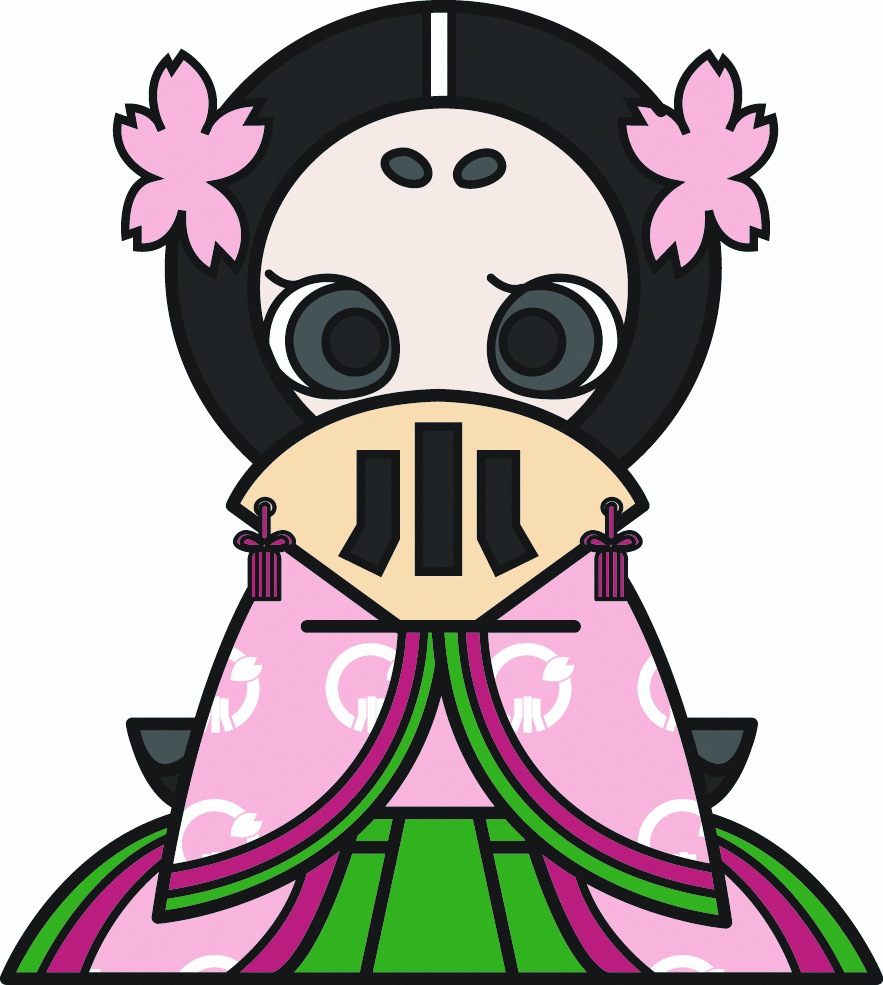 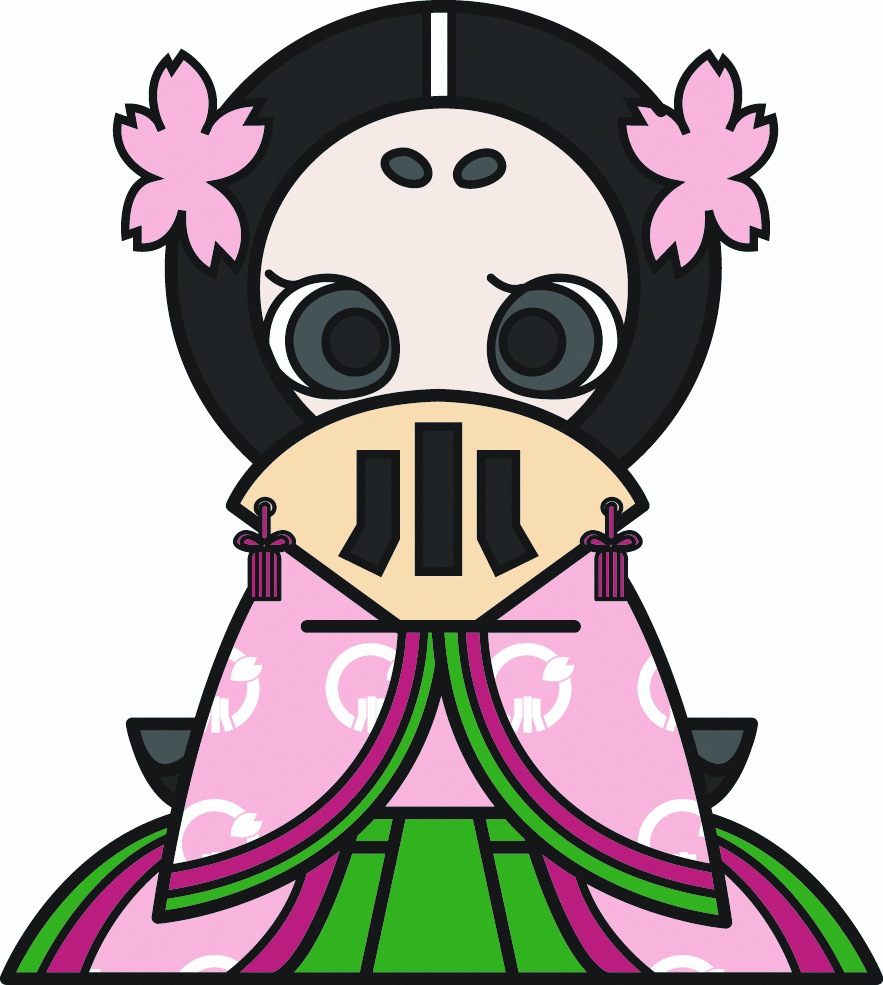 ◇◇◇　　補助対象者　　◇◇◇１　新規取得した住宅の所有者であること２　住宅を取得してから１年以内であること３　補助対象者及び同居する世帯員が対象住宅の所在地に住民登録をしていること４　補助対象者及び同居する世帯員に市町村税等の滞納がないこと５　補助金交付後対象住宅に定住すること　　　　　（※対象住宅に2人以上の補助対象者がある場合は、補助金の交付を申請することができるのは、そのうち1人となります。）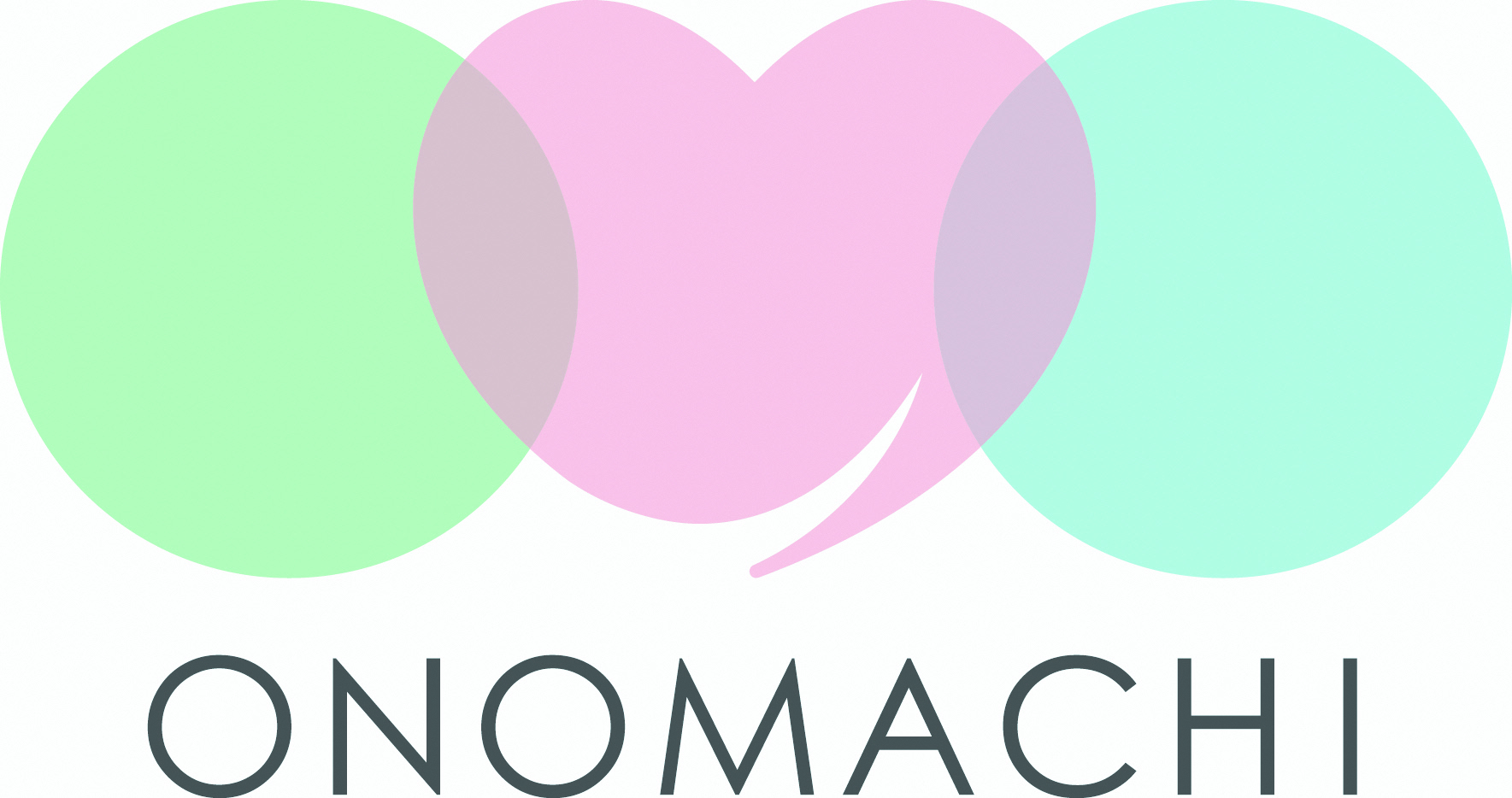 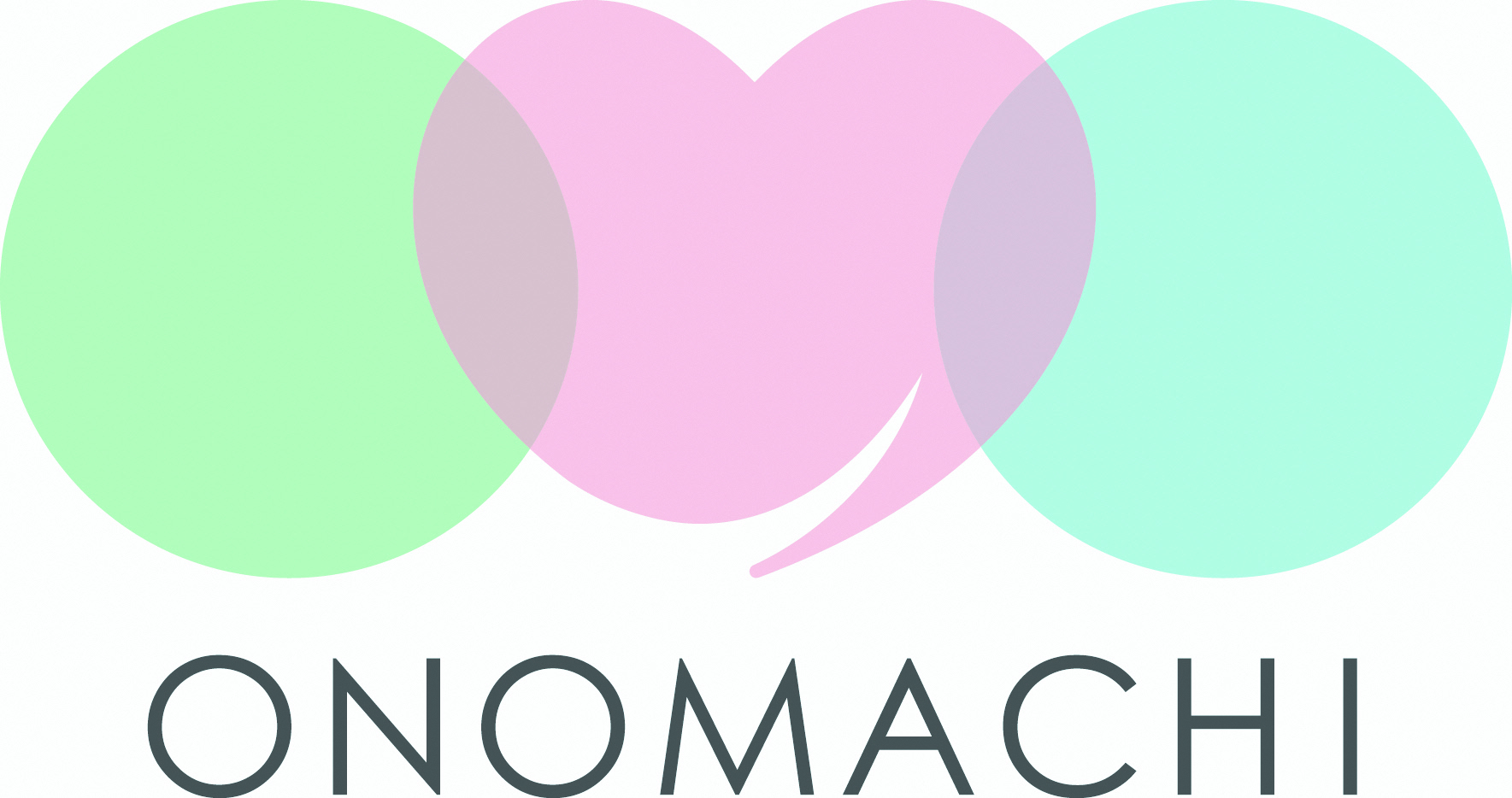 